Edukacja społecznaKlasa I, II Szkoła Podstawowa Specjalna Nr 4 dla uczniów z niepełnosprawnością intelektualną w stopniu lekkimNazwisko i imię nauczyciela: Kondraciuk Elżbieta el.kondraciuk@wp.pltermin realizacji: 18.05.2020 r. Temat zajęć: Zasady bezpieczeństwa obowiązujące na łące.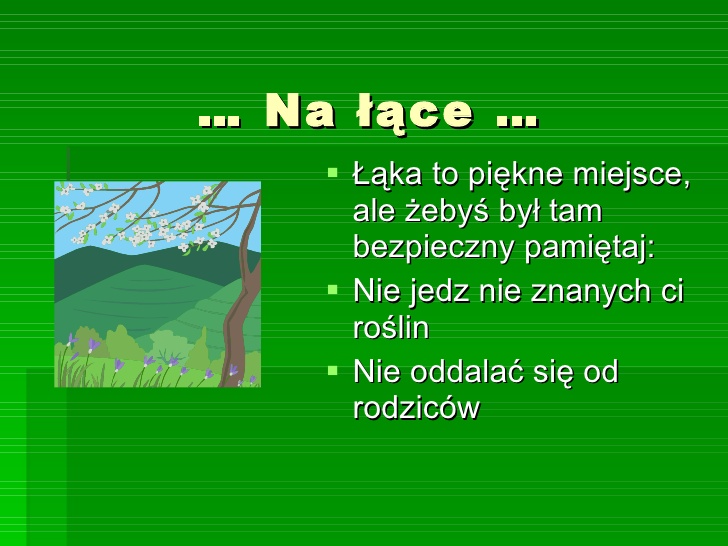 Unikaj kontaktu z trzmielami, osami i pszczołami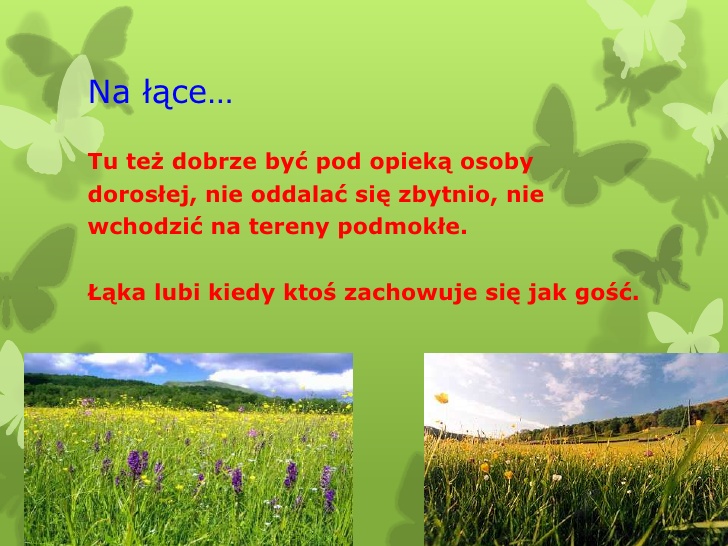 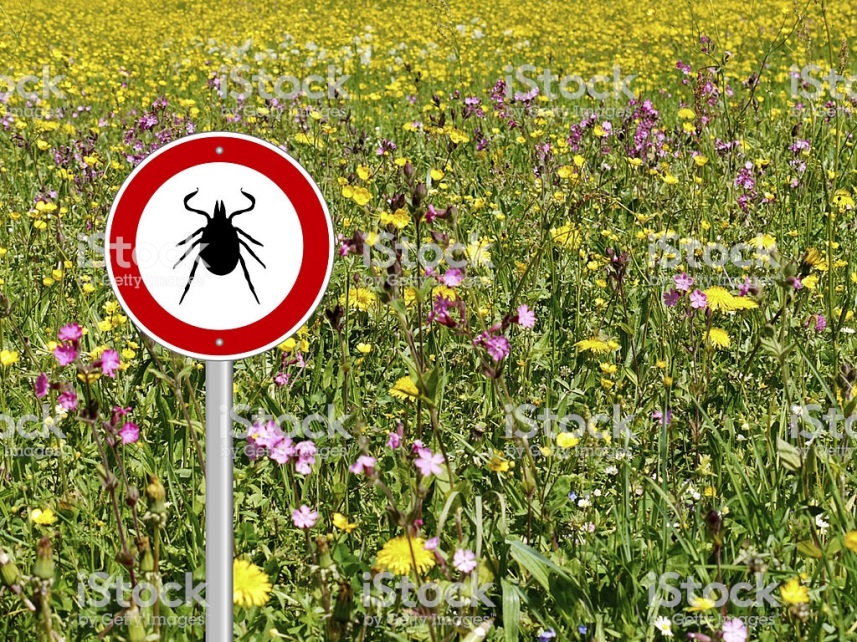 